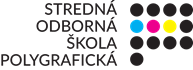 Príloha č. 1Návrh na plnenie kritériíVerejný obstarávateľNázov:   	Stredná odborná škola polygrafickáSo sídlom:	Račianska 190, 835 26 BratislavaŠtatutárny zástupca:	Ing. Roman Šíp, PhD., riaditeľ školyTel.:	02/49 20 92 20IČO:	00894915IČ DPH:        	SK2020325186UchádzačNázov:   	    
So sídlom:	Štatutárny zástupca:	Tel.:	IČO:	IĆ DPH:Kontaktná osoba uchádzača:Kritérium na vyhodnotenie ponuky:– najnižšia cena zákazky (dodanie celého predmetu zákazky v EURO vrátane DPH)„Dodanie a montáž samonosnej posuvnej brány s kamerovým systémom“Špecifikácia predmetu plnenia:Dodávka a montáž oceľovej tyčovej posuvnej brányElektroinštalačné práce spojené s inštaláciou a sprevádzkovaním brány a kamerového systému„V prípade, že vymedzenie predmetu zákazky, jeho opis alebo technické špecifikácie odkazujú na konkrétneho výrobcu, výrobný postup, značku, patent, typ, krajinu, oblasť alebo miesto pôvodu alebo výroby, verejný obstarávateľ umožňuje ekvivalentné špecifikácie s technickými parametrami rovnakými alebo vyššími/lepšími.“Spracoval: ..............................................V ................................., dňa ....................P.č.PopisMJMnož-stvoCena jednotkováBez DPHCena celkom bez DPHCena jednotková s DPHCena celkom s DPH1Dodávka a montáž oceľovej tyčovej posuvnej brány – rozmer 6000x1640 mmks12FTP kábel UV odolným1103Kábel 3x2,5 m m304Lišta vkladacia 20x20m105Chránička FXP 25 mmm306Kotvenie FXP 25 mmm307Prieraz cez beton alebo stenuks48Rezanie betonu na cestem69Vysekanie betonu a odvoz sutesúb610Spätná betonážsúb611Výkop v záhonesúb112Pomocné relé 12 V acks113 Trafo 12 V acks 114Tlačidlo na vrátnicuks115Tlačidlo na bránkuks116Melodický zvončekks 117Zdroj 12 Vks 118Wifi IP kamera s nahrávaním Easyn A 158 HD-P2P,720 pks119Elektro prácehod2020Montáž hod 7